Screen report – Czech (Czech Republic)Device: eDiary - HTC HD2
Created from: WPAI+CIQ Asthma_Czech_Czech Republic_Final_13154_16July13.xlsx Version: 1, 02Aug2013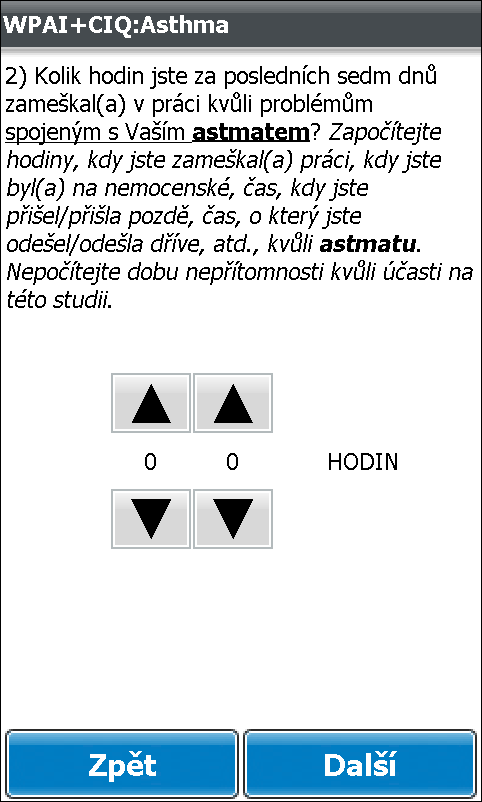 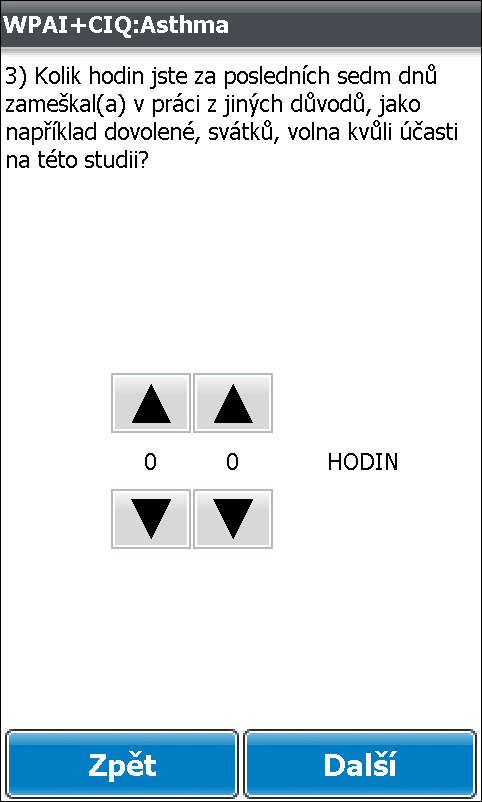 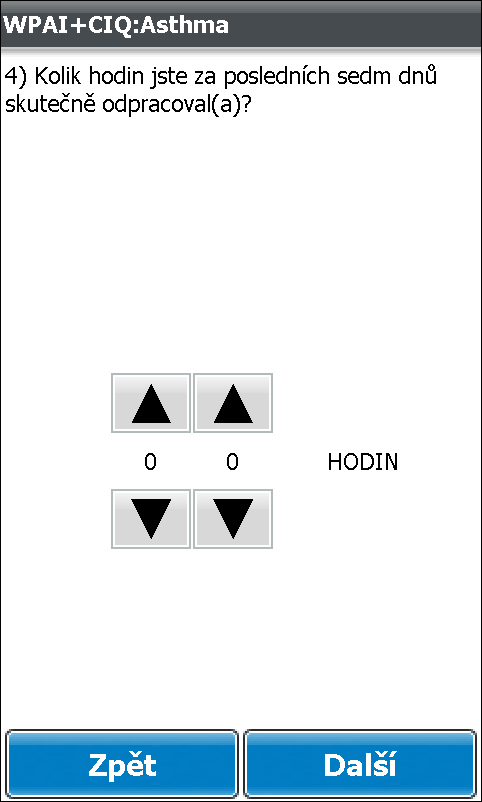 1 Form: WPAI+CIQ:Asthma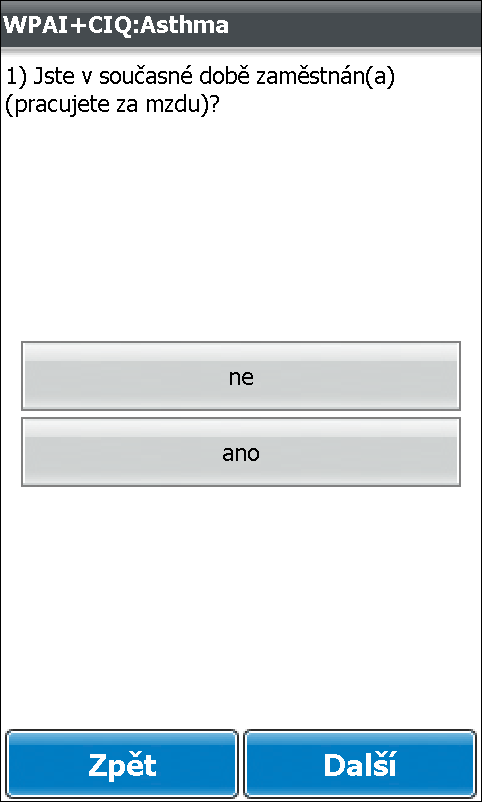 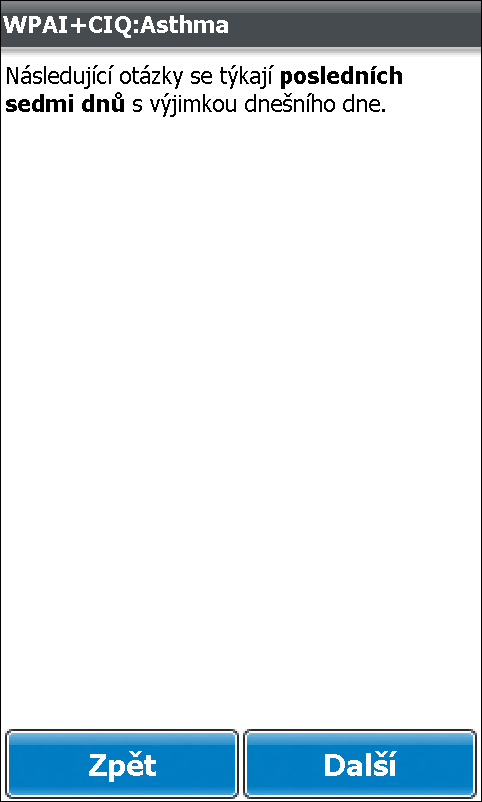 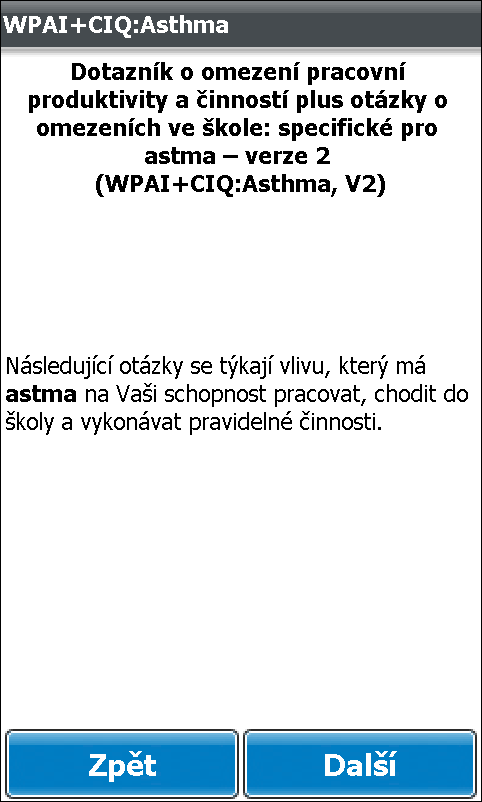 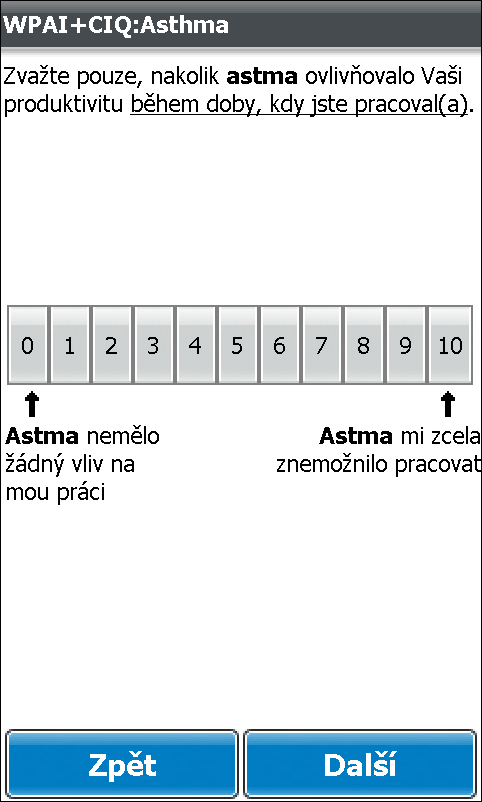 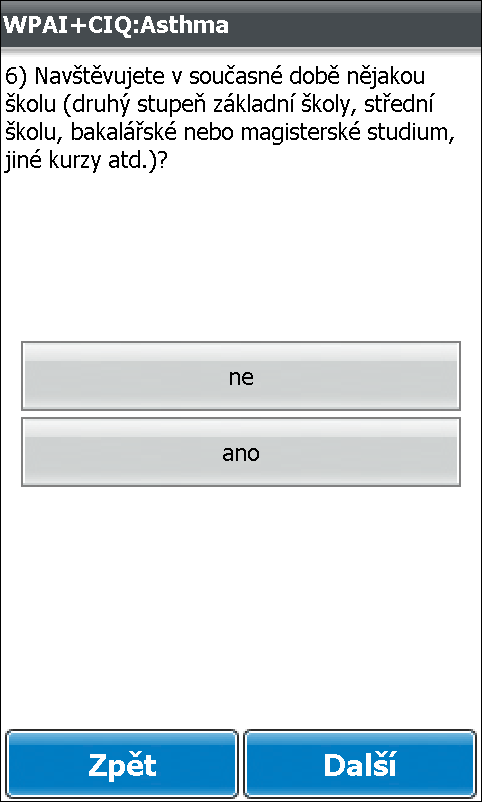 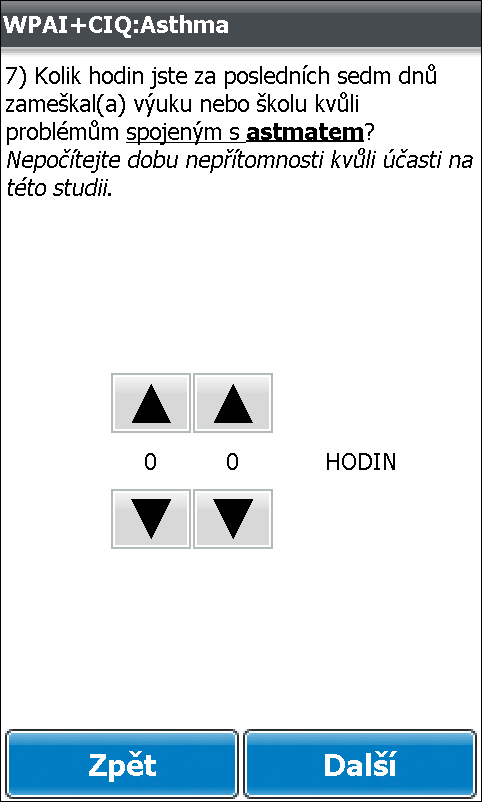 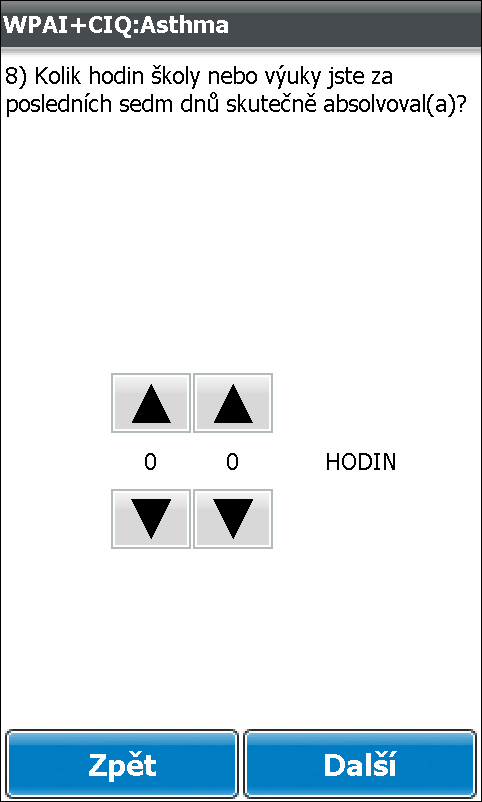 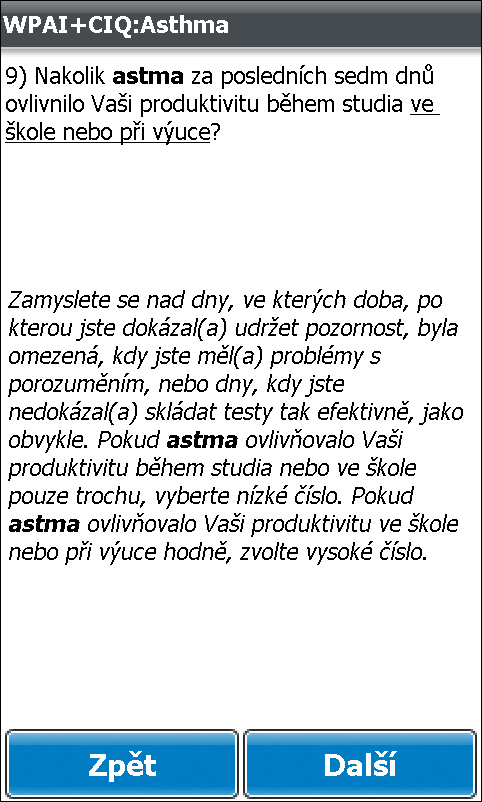 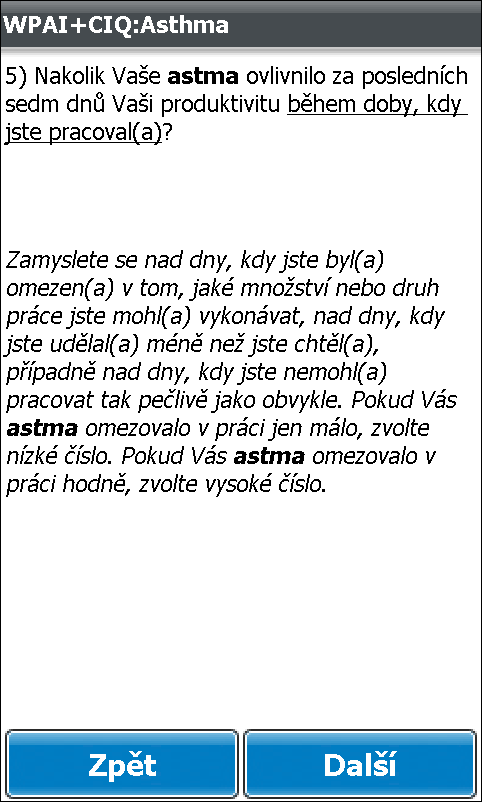 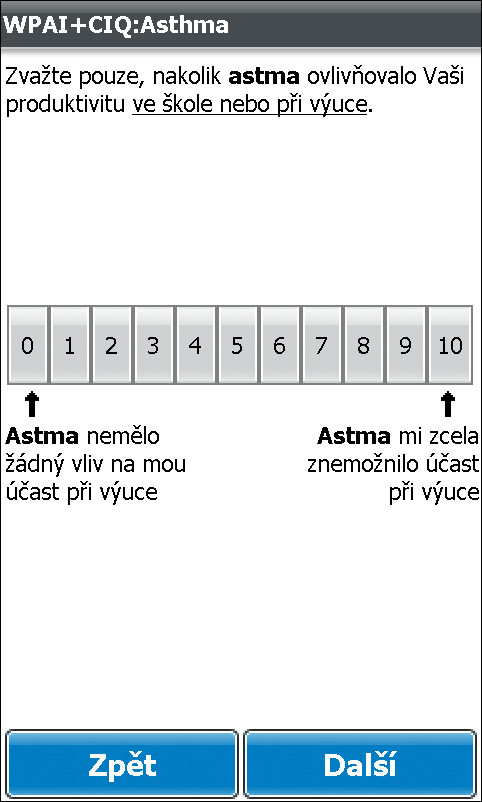 Screen 13	Screen 14	Screen 15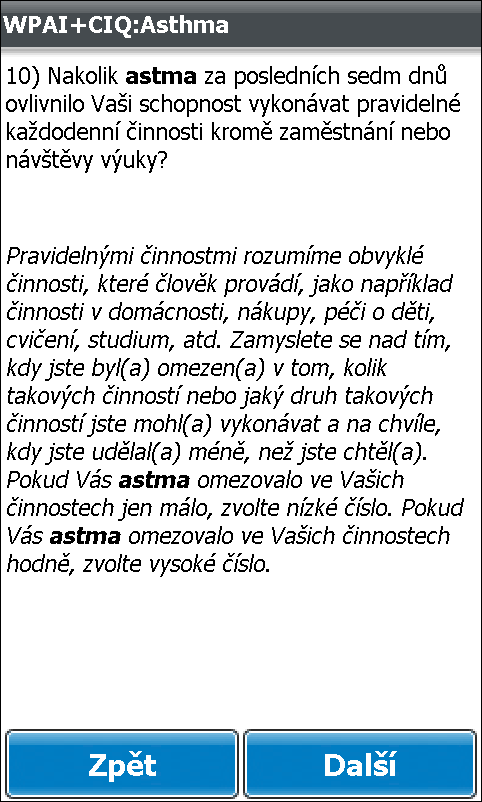 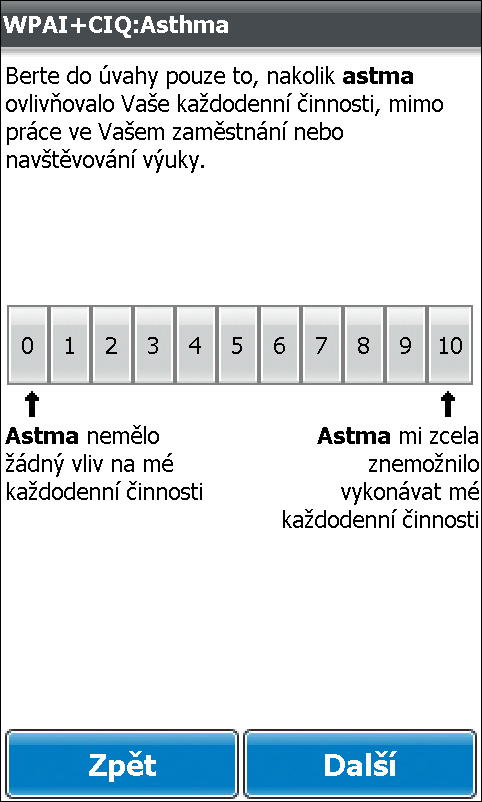 Screen 1Screen 2Screen 3Screen 4Screen 5Screen 6Screen 7Screen 8Screen 9Screen 10Screen 11Screen 12